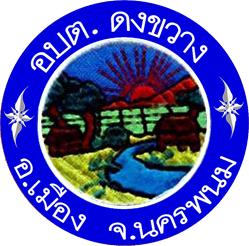 ดวงอาทิตย์ หมายถึง  ความสว่างไสว เป็นต้นกำเนิดของสรรพสิ่งทั้ง หลายบนโลกใบนี้  อีกทั้งการโคจรของดวงอาทิตย์ยังขึ้น ขวางกับตำบลดงขวาง 
ทุ่งนา ตำบลดงขวาง  เป็นตำบลแห่งเกษตรกรรม ชาวบ้านมี อาชีพการทำนาเป็นหลัก  พื้นที่ส่วนใหญ่ในตำบลดงขวาง  เป็นพื้นที่เพาะปลูกและการเกษตรกรรมเป็นส่วนใหญ่ 
ป่า(ดง)  เมื่อครั้งที่มีการอพยพมาของชาวบ้านพีชกวนพัน บ่สร้างกางปลา เมื่อ ประมาณ  พ.ศ.  2396  อพยพมา ครั้งแรกตั้งอยู่ทางด้านทิศใต้ของบ้านนาคอกควายในปัจจุบัน  เดิมมี  3  ครอบครัว  และได้ย้ายมา ที่บ้านดงขวาง  เพราะทำเลดีกว่า  ทางด้านทิศตะวันตกเป็นป่าดงใหญ่  มีช้าง  เสือ  และสัตว์น้อย-ใหญ่  จำนวนมาก  อาณาเขตป่าดงมีความกว้างถึงตำบลคำเตย  ที่เรียกบ้านดงขวางเพราะ  หมู่บ้านตั้งขวาง วงโคจรของดวงอาทิตย์  จึงได้ชื่อว่า  “บ้านดงขวาง”  วิสัยทัศน์ (Vision)
“ตำบลน่าอยู่ คู่พัฒนา การค้าเสรี มีความเข้มแข็ง แหล่งภูมิปัญญา นำพาการเกษตร” พันธกิจ (Mission)1.  การพัฒนาด้านคมนาคม 
    1.1  ก่อสร้าง  ปรับปรุง  บำรุงรักษา  ถนน 
    1.2  ก่อสร้าง  ปรับปรุง  บำรุงรักษา  ท่อระบายน้ำ  สะพาน 
2.  การพัฒนาด้านเศรษฐกิจ 
    2.1  พัฒนา  และส่งเสริมอาชีพให้แก่ราษฎร 
    2.2  ส่งเสริมพัฒนาด้านเกษตรกรรม
3.  การพัฒนาด้านสาธารณูปโภค 
    3.1  ปรับปรุง  ขยายเขตไฟฟ้า 
    3.2  ก่อสร้าง  ปรับปรุง  ระบบประปาในหมู่บ้าน 
4.  การพัฒนาด้านสุขภาพอนามัยและสิ่งแวดล้อม 
    4.1  ส่งเสริมสุขภาพชุมชน 
    4.2  ส่งเสริมการกีฬาและนันทนาการ 
    4.3  ส่งเสริมและพัฒนาสภาพแวดล้อม 
5.  การพัฒนาด้านการเมือง – การบริหาร
    5.1  พัฒนา/ปรับปรุงการบริหารงานขององค์กรให้มีประสิทธิภาพ 
    5.2  การบริหารและการจัดการที่ดีภายในองค์กร 
6.  การพัฒนาด้านสวัสดิภาพและส่งเสริมพัฒนาทรัพยากรมนุษย์ 
    6.1  จัดสวัสดิการแก่ผู้สูงอายุ  ผู้ด้อยโอกาส  ผู้พิการ  และผู้ป่วยเอดส์ 
    6.2  ส่งเสริมพัฒนาศักยภาพเด็กและเยาวชน 
    6.3  ส่งเสริมพัฒนาศักยภาพกลุ่มสตรี 
    6.4  ลดปัญหายาเสพติด 
    6.5  ชุมชนมีความปลอดภัยและเข้มแข็ง 
7.  การพัฒนาด้านการส่งเสริมการศึกษา  ศาสนาและวัฒนธรรม 
    7.1  พัฒนาด้านการศึกษา  ให้มีคุณภาพตามมาตรฐาน กระทรวงศึกษาธิการ 
    7.2  ส่งเสริมศาสนา  ประเพณีและวัฒนธรรมท้องถิ่นข้อมูลทั่วไป 
สภาพทั่วไปและข้อมูลพื้นฐาน
          พื้นที่โดยประมาณของตำบลดงขวาง มีเนื้อที่โดยประมาณ 21 ตารางกิโลเมตร หรือประมาณ 13,125 ไร่ ภูมิประเทศส่วนใหญ่ขององค์การบริหารส่วนตำบลดงขวางมีลักษณะเป็นที่ราบลุ่ม และมีลำห้วยบังฮวกเป็น ห้วย สายหลักที่ไหลผ่านพื้นที่ของตำบล โดยประชากรในพื้นที่ส่วนมากจะใช้น้ำบังฮวกสำหรับ ทำการเกษตร และเป็นแหล่งอาหาร การประกอบอาชีพของประชากรในเขตพื้นที่ตำบลดงขวาง จำแนกได้ดังนี้ ข้อมูลจำนวนประชากรตำบลดงขวาง ที่อาศัยอยู่จริงจากการสำรวจ อาจไม่เท่าที่มีอยู่ในทะเบียนบ้าน (ข้อมูล ณ วันที่ 23 มกราคม 2560)ด้านการศึกษา
ตำบลดงขวางมีสถานศึกษาอยู่ทั้งหมด 3 ระดับ โดยแยกได้ดังนี้ 
-   ศูนย์เด็กก่อนประถม มีจำนวนทั้งหมด   2   แห่ง 
1. ศูนย์พัฒนาเด็กเล็กบ้านดงขวาง      มีนักเรียนทั้งหมด 61 คน
2. ศูนย์เด็กอนุบาลบ้านนาคอกควาย   มีนักเรียนทั้งหมด 24 คน 
-   สถานศึกษาระดับชั้นประถมศึกษา มีจำนวนทั้งหมด   3   แห่ง 
1. โรงเรียนบ้านดงต้อง (ดงขวางราษฎร์บำรุง)    มีนักเรียนทั้งหมด 320 คน 
2. โรงเรียนบ้านกกไฮ   มีนักเรียนทั้งหมด 102 คน
3. โรงเรียนบ้านนาคอกควาย     มีนักเรียนทั้งหมด 344 คน
-   สถานศึกษาระดับชั้นมัธยมศึกษา มีจำนวนทั้งหมด   1   แห่ง 
1. โรงเรียนบ้านนาคอกควาย     มีนักเรียนทั้งหมด 107 คน 
สถาบันและองค์กรทางศาสนาภายในตำบลดงขวาง มีทั้งหมด 11 หมู่บ้าน มีวัดอยู่ 9 วัด ดังนี้ โรงพยาบาลส่งเสริสุขภาพ / สาธารณสุข มีทั้งหมด 2 แห่ง ดังนี้ 1. โรงพยาบาลส่งเสริมสุขภาพตำบล บ้านบัว จำนวนบ้านที่เข้ามาใช้บริการมีดังนี้
- บ้านโพนทา            - บ้านโพนทอง
- บ้านนาคอกควาย    - บ้านบัวหมู่ 3- 4
2. โรงพยาบาลส่งเสริมสุขภาพตำบล ดงขวาง จำนวนบ้านที่เข้ามาใช้บริการมีดังนี้
- บ้านดงขวาง           - บ้านดงต้องหมู่ 7-8
- บ้านบึงหล่ม            - บ้านกกไฮ       - บ้านหนองสระพังโครงสร้างการบริหารงาน 
องค์การบริหารส่วนตำบลดงขวาง 
ผู้บริหารองค์การบริหารส่วนตำบลดงขวาง  จำนวน  4  คน นายก                              จำนวน                  1              คน 
รองนายก                         จำนวน                  2              คน 
เลขานุการนายก                 จำนวน                  1              คน สมาชิกสภาองค์การบริหารส่วนตำบลดงขวาง  จำนวน  22  คน ประธานสภา                    จำนวน                 1              คน 
รองประธานสภา               จำนวน                 1              คน 
เลขาสภา                        จำนวน                 1              คน 
สมาชิกสภา                     จำนวน                20              คน ทิศ เขตพื้นที่ติดต่อทิศเหนือจดเขตพื้นที่ อบต.ขามเฒ่าทิศใต้ จดเขตพื้นที่ อบต.บ้านกลาง ทิศตะวันออกจดแม่น้ำโขง (สปป.ลาว) ทิศตะวันตก จดเขตพื้นที่ อบต.คำเตย อาชีพคิดเป็นเปอร์เซ็นต์ทำการเกษตรกรรม80%ทำการค้าขาย4%ทำการประมง3%ธุรกิจส่วนตัว1%รับราชการ2%รับจ้างทั่วไป10%หมู่ที่ชื่อบ้านจำนวนครัวเรือนประชากร(ชาย)ประชากร(หญิง)รวม1บ้านโพนทา831731483212บ้านนาคอกควาย2404464538993บ้านบัว1643613617224บ้านบัว1743463466925บ้านดงขวาง2454474839306บ้านบึงหล่ม941791733527บ้านดงต้อง1793383256638บ้านดงต้อง1322642304949บ้านหนองสระพัง13026729756410บ้านกกไฮ19629929359211บ้านโพนทอง84176139315รวมรวม1,7213,2963,2486,544ชื่อหมู่บ้านชื่อวัดบ้านโพนทาวัดสมสะอาดบ้านนาคอกควายวัดประดิษฐ์บุปผารามบ้านบัว วัดโกมุทพุทธารามบ้านดงขวางวัดมเหศรสุภารามบ้านบึงหล่มวัดวาปีบุณฑริการาม บ้านดงต้องวัดมงคลรัตนารามบ้านหนองสระพังวัดสระพังทองบ้านกกไฮวัดกกไฮบ้านโพนทองวัดพุทธนิมิตวนาราม